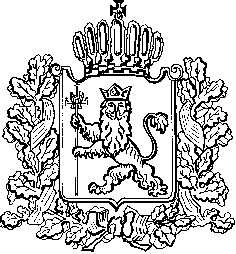 ИЗБИРАТЕЛЬНАЯ КОМИССИЯ ВЛАДИМИРСКОЙ ОБЛАСТИПОСТАНОВЛЕНИЕ12.07.2018								       № 232В соответствии с пунктами 7, 8 статьи 47 Закона Владимирской области от 13 февраля 2003 года № 10-ОЗ «Избирательный кодекс Владимирской области» Избирательная комиссия Владимирской области постановляет:Утвердить порядок проведения жеребьевки между зарегистрированными кандидатами, избирательными объединениями, выдвинувшими зарегистрированные списки кандидатов, по распределению эфирного времени на каналах филиала ФГУП ВГТРК ГТРК «Владимир», ООО «Телерадиокомпания «Губерния 33», ООО «Владимирская радиовещательная компания» при проведении выборов Губернатора Владимирской области и депутатов Законодательного Собрания Владимирской области седьмого созыва (далее – Порядок) (прилагается).Признать утратившими силу постановления Избирательной комиссии Владимирской области от 01.07.2013 №159 «О порядке проведения жеребьевки между зарегистрированными кандидатами, избирательными объединениями по распределению эфирного времени на каналах государственных и муниципальных организаций телерадиовещания при проведении выборов Губернатора (главы администрации) Владимирской области и депутатов Законодательного Собрания Владимирской области шестого созыва», от 01.08.2013 №339 «О внесении изменений в постановление Избирательной комиссии Владимирской области от 01.07.2013 № 159  «О порядке проведения жеребьевки между зарегистрированными кандидатами, избирательными объединениями по распределению эфирного времени на каналах государственных и муниципальных организаций телерадиовещания при проведении выборов Губернатора (главы администрации) Владимирской области и депутатов Законодательного Собрания Владимирской области шестого созыва»», от 24.07.2014 №108 «О порядке проведения жеребьевки между зарегистрированными кандидатами по распределению эфирного времени на каналах ГТРК «Владимир», ООО «Владимирская радиовещательная компания» и муниципальных организаций телерадиовещания при проведении дополнительных выборов депутата Законодательного Собрания Владимирской области шестого созыва по одномандатному избирательному округу № 6», от 16.10.2015 №232 «О порядке проведения жеребьевки между зарегистрированными кандидатами по распределению эфирного времени на каналах ГТРК «Владимир» при проведении дополнительных выборов депутата Законодательного Собрания Владимирской области шестого созыва по одномандатному избирательному округу № 12».Опубликовать настоящее постановление в сетевом издании «Вестник Избирательной комиссии Владимирской области» и разместить на сайте Избирательной комиссии Владимирской области в информационно-телекоммуникационной сети «Интернет».Председатель Избирательной комиссии							В.А. Минаев Секретарь Избирательной комиссии							Н.А. Ульева Приложение к Постановлению Избирательной комиссии Владимирской области от 12.07.2018 № 232ПОРЯДОКпроведения жеребьевки между зарегистрированными кандидатами, избирательными объединениями, выдвинувшими зарегистрированные списки кандидатов, по распределению эфирного времени на каналах филиала ФГУП ВГТРК ГТРК «Владимир», ООО «Телерадиокомпания «Губерния 33», ООО «Владимирская радиовещательная компания» при проведении выборов Губернатора Владимирской области и депутатов Законодательного Собрания Владимирской области седьмого созываНастоящим Порядком регулируется проведение жеребьевки по распределению бесплатного и платного эфирного времени на каналах филиала ФГУП ВГТРК ГТРК «Владимир», ООО «Телерадиокомпания «Губерния 33», ООО «Владимирская радиовещательная компания» между зарегистрированными кандидатами, избирательными объединениями, выдвинувшими зарегистрированные списки кандидатов, при проведении выборов Губернатора Владимирской области (далее – Губернатор Владимирской области) и депутатов Законодательного Собрания Владимирской области седьмого созыва на основании статьи 47 Закона Владимирской области «Избирательный кодекс Владимирской области» (далее – Кодекс).Распределениебесплатного эфирного времени на каналах филиала ФГУП ВГТРК ГТРК «Владимир», ООО «Телерадиокомпания «Губерния 33», ООО «Владимирская радиовещательная компания»На основании пункта 7 статьи 47 Кодекса жеребьевка по распределению бесплатного эфирного времени проводится после завершения регистрации кандидатов, списков кандидатов, но не позднее чем за 32 дня до дня голосования, то есть не позднее 7 августа 2018 года. Избирательная комиссия Владимирской области с участием представителей телерадиокомпаний проводит жеребьевку по распределению бесплатного эфирного времени 7 августа 2018 года по адресу: город Владимир, Октябрьский проспект, дом 21. Начало жеребьевки в 11.00 часов.	Зарегистрированным кандидатам, избирательным объединениям, выдвинувшим зарегистрированные списки кандидатов, рекомендуется в срок не позднее 6 августа 2018 года подать в Избирательную комиссию Владимирской области письменные заявки на участие в жеребьевке по распределению бесплатного эфирного времени с указанием лица (лиц), уполномоченного (уполномоченных) принимать участие в жеребьевке, указанного(х) в пункте 2 статьи 21 Кодекса. Однако отсутствие указанной заявки не лишает зарегистрированного кандидата права на получение бесплатного эфирного времени и не является отказом от такого получения.Зарегистрированный кандидат, избирательное объединение вправе полностью или частично  отказаться от получения бесплатного эфирного времени, письменно уведомив об этом Избирательную комиссию Владимирской области не позднее 6 августа 2018 года. Бесплатное эфирное время распределяется в равных долях соответственно между зарегистрированными кандидатами, между избирательными объединениями, зарегистрировавшими списки кандидатов, за исключением отказавшихся от получения бесплатного эфирного времени. Избирательная комиссия Владимирской области до 5 августа 2018 года уведомляет телерадиокомпании о количестве зарегистрированных кандидатов, избирательных объединений, выдвинувших зарегистрированные списки кандидатов, среди которых должно быть распределено бесплатное эфирное время; информирует участников жеребьевки о дате, времени и месте ее проведения.В жеребьевке участвуют зарегистрированные кандидаты или их доверенные лица, наделенные зарегистрированными кандидатами правом на участие в жеребьевке, представители избирательных объединений, полномочия которых подтверждены соответствующим документом или доверенностью выданной избирательным объединением, нотариально заверенной доверенностью, выданной зарегистрированным кандидатом (удостоверение кандидата, удостоверение кандидата, зарегистрированного в составе списка, удостоверение доверенного лица, удостоверение члена избирательной комиссии Владимирской области с правом совещательного голоса от соответствующего избирательного объединения, удостоверение уполномоченного представителя избирательного объединения, выдвинувшего зарегистрированный список кандидатов).В случае отсутствия зарегистрированного кандидата или его доверенного лица, представителя избирательного объединения, зарегистрированного кандидата в жеребьевке в их интересах, за исключением случаев их письменного отказа от получения бесплатного эфирного времени, принимает участие член Избирательной комиссии Владимирской области с правом решающего голоса, уполномоченный ею. В соответствии с пунктом 8 статьи 47 и пунктом 2 статьи 21 Кодекса при проведении жеребьевки имеют право присутствовать:члены Центральной избирательной комиссии Российской Федерации и работники ее аппарата;члены Избирательной комиссии Владимирской области, а также работники аппарата;зарегистрированные кандидаты либо их уполномоченные представители по финансовым вопросам или доверенные лица;уполномоченные представители или доверенные лица избирательных объединений, зарегистрировавших списки кандидатов или кандидаты из указанных списков;представители средств массовой информации.Подготовка помещения к жеребьевке возлагается на Избирательную комиссию Владимирской области. Подготовка необходимой для проведения жеребьевки документации возлагается на телерадиокомпании.До начала проведения жеребьевки представители телерадиокомпаний представляют на всеобщее обозрение конверты для жеребьевки с отметкой наименования организации телерадиовещания, в которых содержится информация о дате и времени выхода в эфир.Организации телерадиовещания участвуют в жеребьевке в очередности, определенной жребием.В жеребьевке по распределению бесплатного эфирного времени участвуют сначала зарегистрированные кандидаты, затем избирательные объединения.Жеребьевка по распределению бесплатного эфирного времени, предоставляемого кандидатам, проводится в последовательности, соответствующей хронологическому порядку их регистрации.Жеребьевка по распределению бесплатного эфирного времени, предоставляемого избирательным объединениям, проводится в последовательности, соответствующей хронологическому порядку регистрации списков кандидатов, ими выдвинутых.Согласно пункту 3 статьи 47 Кодекса общий объем бесплатного эфирного времени, которое выделяется организацией телерадиовещания для проведения предвыборной агитации, должен составлять на каждом из каналов не менее 30 минут в рабочие дни в период, который начинается за 28 дней до дня голосования, то есть 11 августа 2018 года и прекращается в ноль часов по местному времени за сутки до дня голосования, то есть в ноль часов 8 сентября 2018 года. Таким образом, общий объем эфирного времени, предоставляемый телерадиокомпаниями, составляет в период избирательной кампании не менее 10 часов на каждом из телеканалов и радиоканалов. Телерадиокомпания вправе выделить объем больше установленного настоящим Порядком.	В случае, если в результате предоставления эфирного времени на каждого зарегистрированного кандидата, каждое избирательное объединение, выдвинувшее зарегистрированный список кандидатов, придется более 60 минут эфирного времени, общий объем эфирного времени, которое каждая организация телерадиовещания предоставляет для проведения агитации, сокращается и должен составлять 60 минут, умноженных соответственно на количество зарегистрированных кандидатов, избирательных объединений, выдвинувших зарегистрированные списки кандидатов.	В соответствии с пунктом 4 статьи 47 Кодекса не менее половины общего объема бесплатного эфирного времени, предоставляемого телерадиокомпаниями, отводится зарегистрированным кандидатам, избирательным объединениям для проведения совместных дискуссий, «круглых столов», иных совместных агитационных мероприятий. Если указанного объема эфирного времени недостает для проведения хотя бы одного совместного агитационного мероприятия, в котором на каждое избирательное объединение, выдвинувшее зарегистрированный список кандидатов, придется пять или более минут, а также при предоставлении эфирного времени кандидатам, зарегистрированным по соответствующему одномандатному избирательному округу, если указанного объема эфирного времени недостает для проведения хотя бы одного совместного агитационного мероприятия, в котором на каждого кандидата придется пять или более минут, данное правило не применяется.В совместных агитационных мероприятиях могут участвовать зарегистрированные кандидаты только лично (в том числе от имени избирательного объединения только зарегистрированные кандидаты, выдвинутые этим избирательным объединением на соответствующих выборах).Время, отведенное для совместных мероприятий, распределяется путем жеребьевки таким образом, чтобы каждый из участников совместного агитационного мероприятия получил равный с другими участниками объем времени. Участник жеребьевки выбирает конверт, в котором содержится информация о дате и времени проведения совместного мероприятия, в котором он участвует. При предоставлении указанной части бесплатного эфирного времени организация телерадиовещания обязана обеспечить каждому зарегистрированному кандидату, избирательному объединению из числа принявших участие в жеребьевке, равные условия доступа к совместным мероприятиям.Эфирное время, указанное в пункте 1 статьи 47 Кодекса, должно быть поделено в зависимости от:даты предоставления - на два или более этапа;в зависимости от времени предоставления – в специально отведенный для предвыборной агитации временной отрезок вещания. Распределение эфирного времени, указанного в пункте 5.1 статьи 47 Кодекса, между зарегистрированными кандидатами, избирательными объединениями, выдвинувшими зарегистрированные списки кандидатов, также осуществляется жеребьевкой. Участвующие в распределении эфирного времени зарегистрированные кандидаты или их доверенные лица, представители избирательных объединений, иные лица, участвующие в жеребьевке от имени зарегистрированного кандидата, избирательного объединения, выдвинувшего зарегистрированный список кандидатов, выбирают конверты, в которых содержится информация о дате и времени предоставления каждому субъекту агитационной деятельности бесплатного эфирного времени. Содержание конвертов оглашается и прилагается к протоколу о распределении эфирного времени (Приложение 1) представителем телерадиокомпании.В соответствующие графы протокола вносятся фамилия, имя, отчество зарегистрированного кандидата (его доверенного лица), иного представителя зарегистрированного кандидата, представителя избирательного объединения, и подпись лица, участвующего в жеребьевке.Протокол о распределении эфирного времени и лист распределения эфирного времени подписывают уполномоченные представители телерадиокомпании и представитель Избирательной комиссии Владимирской области.В день проведения жеребьевки по распределению бесплатного эфирного времени после подписания протокола о распределении бесплатного эфирного времени по взаимному согласию между участниками совместных агитационных мероприятий возможен обмен датой и временем участия в них. О проведенных согласованиях между участниками совместных мероприятий составляется протокол. В соответствующие графы протокола вносятся фамилия, имя, отчество зарегистрированного кандидата (его доверенного лица), иного представителя зарегистрированного кандидата, представителя избирательного объединения и подпись лица, осуществившего обмен датой и временем участия в совместных агитационных мероприятиях (Приложение 2). Определенный в результате жеребьевки график распределения эфирного времени публикуется в региональном государственном периодическом печатном издании. В соответствии с пунктом 12 статьи 47 Кодекса эфирное время, высвободившееся в результате отказа от использования эфирного времени после проведения жеребьевки, телерадиокомпания использует по своему усмотрению. Если это время предоставляется для проведения предвыборной агитации, то оно предоставляется за плату и распределяется жеребьевкой, проводимой телерадиокомпанией между всеми зарегистрированными кандидатами, избирательными объединениями, выдвинувшими зарегистрированные списки кандидатов, подавшими заявки на участие в таком распределении. О времени и месте проведения жеребьевки организация телерадиовещания уведомляет зарегистрированных кандидатов, избирательные объединения,  выдвинувшие зарегистрированные списки кандидатов, Избирательную комиссию Владимирской области не позднее, чем за три дня до ее проведения.Распределение платного эфирного времени на каналах филиала ФГУП ВГТРК ГТРК «Владимир», ООО «Телерадиокомпания «Губерния 33», ООО «Владимирская радиовещательная компания»Жеребьевка по распределению платного эфирного времени проводится в тот же срок, что и жеребьевка по распределению бесплатного эфирного времени, но со следующими особенностями.Согласно пункту 9 статьи 47 Кодекса государственные организации телерадиовещания обязаны резервировать эфирное время для проведения предвыборной агитации зарегистрированными кандидатами, избирательными объединениями, выдвинувшими зарегистрированные списки кандидатов, на платной основе. Общий объем платного эфирного времени, резервируемого филиалом ФГУП ВГТРК ГТРК «Владимир», ООО «Телерадиокомпания «Губерния33», ООО «Владимирская радиовещательная компания» должен быть равен общему объему предоставляемого ею бесплатного эфирного времени, но не должен превышать его более чем в два раза.Согласно пункту 11 статьи 47 Кодекса общий объем эфирного времени, предоставляемый зарегистрированным кандидатам, избирательным объединениям государственными организациями телерадиовещания, выполнившим условия пункта 6 статьи 46 Кодекса, определяется этой организацией самостоятельно. Размер и условия оплаты должны быть едиными для всех указанных субъектов.Согласно пункту 9 статьи 47 Кодекса каждый зарегистрированный кандидат, избирательное объединение вправе за соответствующую плату получить эфирное время из общего объема зарезервированного эфирного времени в пределах доли, полученной делением этого объема на общее число зарегистрированных кандидатов, избирательных объединений, зарегистрировавших списки кандидатов. Если после такого распределения платного эфирного времени останется нераспределенное эфирное время, оно может быть предоставлено за плату избирательным объединениям, выдвинувшим зарегистрированные списки кандидатов, зарегистрированным кандидатам, подавшим заявку на предоставление такого эфирного времени, на равных условиях. Вместе с тем в жеребьевке участвуют только те зарегистрированные кандидаты, избирательные объединения, выдвинувшие зарегистрированные списки кандидатов, которые подали письменные заявки в телерадиокомпанию на такое участие не позднее 17.00 часов 6 августа 2018 года, и общий объем платного эфирного времени, выделенный организацией телерадиовещания, может быть распределен только между ними. Как следует из пункта 10 статьи 47 Кодекса, платное эфирное время  для проведения предвыборной агитации предоставляется, в том числе в выходные дни, в течение периода, указанного в пункте 2 статьи 45 Кодекса. Жеребьевка по распределению платного эфирного времени проводится соответствующей организацией телерадиовещания или ее представителями самостоятельно, без обязательного участия членов и представителей Избирательной комиссии Владимирской области не позднее  7 августа 2018 года.Протоколы жеребьевки по распределению платного эфирного времени подписывают два или более представителя организации телерадиовещания, а в случае присутствия при проведении жеребьевки представителя Избирательной комиссии области - и указанный представитель.Приложение 1к Порядку проведения жеребьевки между зарегистрированными кандидатами, избирательными объединениями, выдвинувшими зарегистрированные списки кандидатов, по распределению эфирного времени на каналах филиала ФГУП ВГТРК ГТРК «Владимир», ООО «Телерадиокомпания «Губерния 33», ООО «Владимирская радиовещательная компания» при проведении выборов Губернатора Владимирской области и депутатов Законодательного Собрания Владимирской области седьмого созываПРОТОКОЛжеребьевки по определению дат и времени выхода в эфир на безвозмездной основе совместных агитационных мероприятий, предвыборных агитационных материалов зарегистрированных кандидатов, избирательных объединений, выдвинувших зарегистрированные списки кандидатов ___________________________________________наименование организации телерадиовещанияПредставители организации телерадиовещания ___________	____________________	_______________подпись			 инициалы, фамилия 		 дата_______________	____________________	_______________подпись 			 инициалы, фамилия 		датаЧлен Избирательной комиссии Владимирской области с правом решающего голоса_______________ 	____________________	 ______________подпись 			инициалы, фамилия 			датаПриложение  2к Порядку проведения жеребьевки между зарегистрированными кандидатами, избирательными объединениями, выдвинувшими зарегистрированные списки кандидатов, по распределению эфирного времени на каналах филиала ФГУП ВГТРК ГТРК «Владимир», ООО «Телерадиокомпания «Губерния 33», ООО «Владимирская радиовещательная компания» при проведении выборов Губернатора Владимирской области и депутатов Законодательного Собрания Владимирской области седьмого созываПротокол согласования  дат и времени участия в совместных агитационных мероприятиях зарегистрированных кандидатов,   избирательных объединений, выдвинувших зарегистрированные списки кандидатов  ___________________________________________наименование организации телерадиовещанияПредставители организации телерадиовещания _______________	____________________	_______________подпись			 инициалы, фамилия 		 дата_______________	____________________	_______________подпись 			 инициалы, фамилия 		датаЧлен Избирательной комиссии  Владимирской области с правом решающего голоса_______________ 	____________________	 ______________подпись 			инициалы, фамилия 			датаО порядке проведения жеребьевки между зарегистрированными кандидатами, избирательными объединениями, выдвинувшими зарегистрированные списки кандидатов, по распределению эфирного времени на каналах филиала ФГУП ВГТРК ГТРК «Владимир», ООО «Телерадиокомпания «Губерния 33», ООО «Владимирская радиовещательная компания» при проведении выборов Губернатора Владимирской области и депутатов Законодательного Собрания Владимирской области седьмого созыва№ п/пНаименование (ФИО) зарегистрированного кандидата, избирательного объединенияДаты и время выхода в эфир совместных агитационных мероприятийДаты и время выхода в эфир иных агитационныхматериаловФамилия, инициалы зарегистрированного кандидата (доверенного лица), иного представителя зарегистрированного кандидата, представителя избирательного объединения, участвовавшего в жеребьевке (члена Избирательной комиссии области с правом решающего голоса) Подпись зарегистрированного кандидата (доверенного лица), иного представителя зарегистрированного кандидата, представителя избирательного объединения, участвовавшего в жеребьевке (члена Избирательной комиссии области с правом решающего голоса) и дата подписания123456№ п/пНаименование (ФИО) зарегистрированного кандидата, избирательного объединенияДаты и время выхода в эфир совместных агитационных мероприятийФамилия, инициалы зарегистрированного кандидата (доверенного лица), иного представителя зарегистрированного кандидата, представителя   избирательного объединения, участвовавших в согласовании Подпись зарегистрированного кандидата (доверенного лица), иного представителя зарегистрированного кандидата, представителя  избирательного объединения,  и дата подписания12345